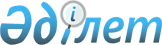 О создании рабочей группы по выработке предложений по развитию Щучинско-Боровской курортной зоныРаспоряжение Премьер-Министра Республики Казахстан от 10 февраля 2005 года
N 22-p      В   целях  улучшения  и  сохранения   природных  ресурсов  Щучинско-Боровской курортной зоны, а также обеспечения дальнейшего ее развития: 

      1. Создать рабочую группу в следующем составе: 

 

Бекжанов                    - вице-министр охраны окружающей среды 

Жамбул Лесбекович             Республики Казахстан, руководитель 

 

Отаров                      - заместитель акима Акмолинской области, 

Кадирхан Махмутович           заместитель руководителя 

 

Абдикаримова                - заместитель директора Департамента 

Салтанат Джаксылыковна        стратегического планирования и анализа 

                              Министерства охраны окружающей среды 

                              Республики Казахстан, секретарь 

 

Байболов                    - заместитель начальника управления 

Максат Кайдошевич             природоохранной и ветеринарной полиции 

                              Министерства внутренних дел 

                              Республики Казахстан 

 

Бекбергенов                 - начальник управления регулирования 

Тугелбай Бекбергенович        туристской деятельности Комитета по 

                              регулированию торговой и туристской 

                              деятельности Министерства индустрии и 

                              торговли Республики Казахстан 

 

Бекимов                     - председатель Акмолинского областного 

Марат Еркенович               комитета по управлению земельными ресурсами 

 

Беков                       - начальник управления эксплуатации, 

Амангельды Ауезханович        мобилизационной подготовки, развития 

                              автомобильных дорог и строительства 

                              железных дорог Комитета развития 

                              транспортной инфраструктуры 

                              Министерства транспорта и коммуникаций 

                              Республики Казахстан 

 

Мужубаев                    - главный специалист отдела регулирования 

Муратбек Мулдашевич           в области лесного хозяйства, особо 

                              охраняемых природных территорий и 

                              нормативного обеспечения Комитета 

                              лесного и охотничьего хозяйства 

                              Министерства сельского хозяйства 

                              Республики Казахстан 

 

Сарина                      - заместитель начальника управления 

Менигуль Дюсембаевна          агропромышленного комплекса и охраны 

                              окружающей среды Департамента 

                              планирования расходов отраслевых 

                              органов Министерства экономики и 

                              бюджетного планирования 

                              Республики Казахстан 

 

Сарсенбаева                 - начальник управления регулирования 

Гульшакира Байгунусовна       использования и охраны водных ресурсов 

                              Комитета по водным ресурсам 

                              Министерства сельского хозяйства 

                              Республики Казахстан 

 

Тлеубекова                  - начальник управления санитарно- 

Бакытгуль Толеухановна        гигиенического контроля санитарно- 

                              эпидемиологического нормирования Комитета 

                              государственного санитарно- 

                              эпидемиологического надзора Министерства 

                              здравоохранения Республики Казахстан 

 

Чунтонова                   - директор Центра по гидрометереологии 

Людмила Евгеньевна            города Астаны Республиканского 

                              государственного предприятия "Казгидромет" 

                              Министерства охраны окружающей среды 

                              Республики Казахстан 

 

      2. Рабочей группе в срок до 15 июля 2005 года выработать предложения по развитию Щучинско-Боровской курортной зоны и внести их на рассмотрение в Правительство Республики Казахстан. 

      3. Разрешить рабочей группе в установленном порядке привлекать специалистов центральных и иных государственных органов и организаций для выполнения возложенных на нее задач. 

 

      Премьер-Министр 
					© 2012. РГП на ПХВ «Институт законодательства и правовой информации Республики Казахстан» Министерства юстиции Республики Казахстан
				